Origin Information & QTS Status Route Asylum & Immigration Job and Person DetailsDBS & Prohibition Checks  Certificate of Good ConductTravel and ExpensesDeclarationGuidance NotesA DfE Number (or Teacher Reference Number) is not evidence that a teacher holds QTS. Schools can register to use the DfE’s Employer Access secure online facility to check a teacher’s QTS details. To register, schools should send an e-mail to employer.access@education.gsi.gov.uk and include the following:School name and full addressDfE school number (e.g. 830/1234)Headteachers nameThis site does not include verification of teachers with QTLS. QTLS status should be checked by contacting the Institute for Learning (www.ifl.ac.uk)Please note that using the Employer Access facility does not exempt schools from making other necessary checks for all staff (e.g. DBS Vetting and Barring Scheme, health checks etc.)The Employer Access database only holds details of those employed to undertake teaching work, and does not hold details of non-teaching employees.DeclarationPlease upload onto Perspective Lite or Sharepoint, alternatively return to;                       Traded TeamHR Services, John Hadfield House, Dale Road, Matlock, DE4 3RD                     Any queries about completing this form, please email traded@derbyshire.gov.ukSHARED SERVICES CENTRE USE ONLYSHARED SERVICES CENTRE USE ONLYSHARED SERVICES CENTRE USE ONLYSHARED SERVICES CENTRE USE ONLYTEACHER SECONDMENT FORMPart A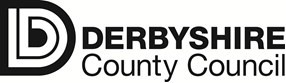 SAP No.Checked ByTEACHER SECONDMENT FORMPart AFile LogA&I CheckTEACHER SECONDMENT FORMPart ACRB IssuedMed IssuedTEACHER SECONDMENT FORMPart ACRB Clear/PortMed ClearTEACHER SECONDMENT FORMPart ANQT NotificationQTSTEACHER SECONDMENT FORMPart AContractSection 1TEACHER SECONDMENT FORMPart AThis section is to be completed by the SchoolThis section is to be completed by the SchoolThis section is to be completed by the SchoolThis section is to be completed by the SchoolThis section is to be completed by the SchoolThis section is to be completed by the SchoolSchoolSchoolSchool DfE noSchool DfE noSchool DfE noSchool DfE noSchool DfE noSchool DfE noSchool DfE noSchool DfE noSchool DfE noAppointment DetailsAppointment DetailsAppointment DetailsAppointment DetailsAppointment DetailsAppointment DetailsAppointment DetailsAppointment DetailsAppointment DetailsAppointment DetailsAppointment DetailsAppointment DetailsAppointment DetailsAppointment DetailsAppointment DetailsAppointment DetailsAppointment DetailsAppointment DetailsAppointment DetailsAppointment DetailsAppointment DetailsAppointment DetailsAppointment DetailsAppointment DetailsAppointment DetailsAppointment DetailsAppointment DetailsAppointment DetailsAppointment DetailsAppointment DetailsAppointment DetailsAppointment DetailsAppointment DetailsAppointment DetailsAppointment DetailsAppointment DetailsAppointment DetailsAppointment DetailsAppointment DetailsAppointment DetailsAppointment DetailsAppointment DetailsAppointment DetailsAppointment DetailsAppointment DetailsAppointment DetailsAppointment DetailsAppointment DetailsAppointment DetailsAppointment DetailsAppointment DetailsAppointment DetailsAppointment DetailsTitleMrMrMrsMrsMrsMrsMissMissMissMissMsMsMsDrDrDrDrOther (specify)Other (specify)Other (specify)Other (specify)Other (specify)Other (specify)Other (specify)Other (specify)Initial(s)Initial(s)Initial(s)Initial(s)Forename(s)Forename(s)Forename(s)Forename(s)Forename(s)Forename(s)Forename(s)Forename(s)Forename(s)SurnameSurnameSurnameSurnameJob TitleHeadteacherAssistant HeadteacherDeputy HeadteacherTeacherJob TitleOther specifyOther specifyName of previous post holder if applicableDoes this job purely relate to extended or ‘wraparound’ servicesDoes this job purely relate to extended or ‘wraparound’ servicesDoes this job purely relate to extended or ‘wraparound’ servicesYes / NoYes / NoStart date for this appointmentFirst date of appointment with this schoolFirst date of appointment with this schoolDate Med 1 issued by schoolPlease note it is the school’s responsibility to verify evidence of continuous service.  Dates will be incorporated into the employee’s contract.Please note it is the school’s responsibility to verify evidence of continuous service.  Dates will be incorporated into the employee’s contract.Please note it is the school’s responsibility to verify evidence of continuous service.  Dates will be incorporated into the employee’s contract.Please note it is the school’s responsibility to verify evidence of continuous service.  Dates will be incorporated into the employee’s contract.Please note it is the school’s responsibility to verify evidence of continuous service.  Dates will be incorporated into the employee’s contract.Has this employee obtained Qualified Teacher Status (QTS) to teach in England & Wales?Yes / NoHas this employee obtained Qualified Teacher Learning and Skills (QTLS) to teach in England & Wales?Yes / NoHas this employee obtained Early Years Teacher Status (EYTS) to teach in England & Wales?Yes / NoIs this employee an Early Career Teacher (ECT)? If yes, is this their first or second year of teaching?First / Second / NATo register your ECT for their statutory Induction period you may wish to use the Derbyshire Appropriate Body service. This can be done by registering here: https://derbyshire.nqtmanager.com/Login.aspx 
For further information please contact NQT.Mailbox@derbyshire.gov.uk”Fixed term end date**If fixed term, enter the date or approximate date of termination & select one of the following reasons for temporary appointment*If fixed term, enter the date or approximate date of termination & select one of the following reasons for temporary appointment*If fixed term, enter the date or approximate date of termination & select one of the following reasons for temporary appointment*If fixed term, enter the date or approximate date of termination & select one of the following reasons for temporary appointment*If fixed term, enter the date or approximate date of termination & select one of the following reasons for temporary appointment*If fixed term, enter the date or approximate date of termination & select one of the following reasons for temporary appointment*If fixed term, enter the date or approximate date of termination & select one of the following reasons for temporary appointment*If fixed term, enter the date or approximate date of termination & select one of the following reasons for temporary appointmentPending staffing reviewPending staffing reviewPending established appointmentPending established appointmentFluctuating pupil nosMaternity/Sickness coverMaternity/Sickness coverName of employee coveringName of employee coveringAdditional fundingAdditional fundingDetail fundingDetail fundingOtherOtherPlease statePlease stateFull TimePart TimeFTE (e.g. PT contract 0.5fte)Following the introduction of changes to teachers pay from 1st September 2013, please note that the scale points shown below reflect Discretionary Reference Points for each pay range as set out in the Council’s model Teacher’s Pay Policy. Please tick the appropriate box(es) to indicate the make-up of Annual Salary Rate for this post at the date of commencementFollowing the introduction of changes to teachers pay from 1st September 2013, please note that the scale points shown below reflect Discretionary Reference Points for each pay range as set out in the Council’s model Teacher’s Pay Policy. Please tick the appropriate box(es) to indicate the make-up of Annual Salary Rate for this post at the date of commencementFollowing the introduction of changes to teachers pay from 1st September 2013, please note that the scale points shown below reflect Discretionary Reference Points for each pay range as set out in the Council’s model Teacher’s Pay Policy. Please tick the appropriate box(es) to indicate the make-up of Annual Salary Rate for this post at the date of commencementFollowing the introduction of changes to teachers pay from 1st September 2013, please note that the scale points shown below reflect Discretionary Reference Points for each pay range as set out in the Council’s model Teacher’s Pay Policy. Please tick the appropriate box(es) to indicate the make-up of Annual Salary Rate for this post at the date of commencementFollowing the introduction of changes to teachers pay from 1st September 2013, please note that the scale points shown below reflect Discretionary Reference Points for each pay range as set out in the Council’s model Teacher’s Pay Policy. Please tick the appropriate box(es) to indicate the make-up of Annual Salary Rate for this post at the date of commencementFollowing the introduction of changes to teachers pay from 1st September 2013, please note that the scale points shown below reflect Discretionary Reference Points for each pay range as set out in the Council’s model Teacher’s Pay Policy. Please tick the appropriate box(es) to indicate the make-up of Annual Salary Rate for this post at the date of commencementFollowing the introduction of changes to teachers pay from 1st September 2013, please note that the scale points shown below reflect Discretionary Reference Points for each pay range as set out in the Council’s model Teacher’s Pay Policy. Please tick the appropriate box(es) to indicate the make-up of Annual Salary Rate for this post at the date of commencementFollowing the introduction of changes to teachers pay from 1st September 2013, please note that the scale points shown below reflect Discretionary Reference Points for each pay range as set out in the Council’s model Teacher’s Pay Policy. Please tick the appropriate box(es) to indicate the make-up of Annual Salary Rate for this post at the date of commencementFollowing the introduction of changes to teachers pay from 1st September 2013, please note that the scale points shown below reflect Discretionary Reference Points for each pay range as set out in the Council’s model Teacher’s Pay Policy. Please tick the appropriate box(es) to indicate the make-up of Annual Salary Rate for this post at the date of commencementFollowing the introduction of changes to teachers pay from 1st September 2013, please note that the scale points shown below reflect Discretionary Reference Points for each pay range as set out in the Council’s model Teacher’s Pay Policy. Please tick the appropriate box(es) to indicate the make-up of Annual Salary Rate for this post at the date of commencementFollowing the introduction of changes to teachers pay from 1st September 2013, please note that the scale points shown below reflect Discretionary Reference Points for each pay range as set out in the Council’s model Teacher’s Pay Policy. Please tick the appropriate box(es) to indicate the make-up of Annual Salary Rate for this post at the date of commencementFollowing the introduction of changes to teachers pay from 1st September 2013, please note that the scale points shown below reflect Discretionary Reference Points for each pay range as set out in the Council’s model Teacher’s Pay Policy. Please tick the appropriate box(es) to indicate the make-up of Annual Salary Rate for this post at the date of commencementFollowing the introduction of changes to teachers pay from 1st September 2013, please note that the scale points shown below reflect Discretionary Reference Points for each pay range as set out in the Council’s model Teacher’s Pay Policy. Please tick the appropriate box(es) to indicate the make-up of Annual Salary Rate for this post at the date of commencementFollowing the introduction of changes to teachers pay from 1st September 2013, please note that the scale points shown below reflect Discretionary Reference Points for each pay range as set out in the Council’s model Teacher’s Pay Policy. Please tick the appropriate box(es) to indicate the make-up of Annual Salary Rate for this post at the date of commencementFollowing the introduction of changes to teachers pay from 1st September 2013, please note that the scale points shown below reflect Discretionary Reference Points for each pay range as set out in the Council’s model Teacher’s Pay Policy. Please tick the appropriate box(es) to indicate the make-up of Annual Salary Rate for this post at the date of commencementFollowing the introduction of changes to teachers pay from 1st September 2013, please note that the scale points shown below reflect Discretionary Reference Points for each pay range as set out in the Council’s model Teacher’s Pay Policy. Please tick the appropriate box(es) to indicate the make-up of Annual Salary Rate for this post at the date of commencementFollowing the introduction of changes to teachers pay from 1st September 2013, please note that the scale points shown below reflect Discretionary Reference Points for each pay range as set out in the Council’s model Teacher’s Pay Policy. Please tick the appropriate box(es) to indicate the make-up of Annual Salary Rate for this post at the date of commencementFollowing the introduction of changes to teachers pay from 1st September 2013, please note that the scale points shown below reflect Discretionary Reference Points for each pay range as set out in the Council’s model Teacher’s Pay Policy. Please tick the appropriate box(es) to indicate the make-up of Annual Salary Rate for this post at the date of commencementFollowing the introduction of changes to teachers pay from 1st September 2013, please note that the scale points shown below reflect Discretionary Reference Points for each pay range as set out in the Council’s model Teacher’s Pay Policy. Please tick the appropriate box(es) to indicate the make-up of Annual Salary Rate for this post at the date of commencementFollowing the introduction of changes to teachers pay from 1st September 2013, please note that the scale points shown below reflect Discretionary Reference Points for each pay range as set out in the Council’s model Teacher’s Pay Policy. Please tick the appropriate box(es) to indicate the make-up of Annual Salary Rate for this post at the date of commencementFollowing the introduction of changes to teachers pay from 1st September 2013, please note that the scale points shown below reflect Discretionary Reference Points for each pay range as set out in the Council’s model Teacher’s Pay Policy. Please tick the appropriate box(es) to indicate the make-up of Annual Salary Rate for this post at the date of commencementFollowing the introduction of changes to teachers pay from 1st September 2013, please note that the scale points shown below reflect Discretionary Reference Points for each pay range as set out in the Council’s model Teacher’s Pay Policy. Please tick the appropriate box(es) to indicate the make-up of Annual Salary Rate for this post at the date of commencementFollowing the introduction of changes to teachers pay from 1st September 2013, please note that the scale points shown below reflect Discretionary Reference Points for each pay range as set out in the Council’s model Teacher’s Pay Policy. Please tick the appropriate box(es) to indicate the make-up of Annual Salary Rate for this post at the date of commencement1223334444555556666Qualified TeachersMain Pay ScaleMain Pay ScaleQualified TeachersUpper Pay ScaleUpper Pay ScaleYou must have seen relevant evidence to substantiate paymentYou must have seen relevant evidence to substantiate paymentYou must have seen relevant evidence to substantiate paymentYou must have seen relevant evidence to substantiate paymentYou must have seen relevant evidence to substantiate paymentYou must have seen relevant evidence to substantiate paymentYou must have seen relevant evidence to substantiate paymentYou must have seen relevant evidence to substantiate paymentYou must have seen relevant evidence to substantiate paymentYou must have seen relevant evidence to substantiate paymentYou must have seen relevant evidence to substantiate paymentYou must have seen relevant evidence to substantiate paymentYou must have seen relevant evidence to substantiate paymentQualified TeachersT.L.R. Allowance T.L.R. Allowance T.L.R. Amount T.L.R. Amount T.L.R. Amount T.L.R. Amount T.L.R. Amount T.L.R. Amount T.L.R. Amount T.L.R. Amount ££££££Qualified TeachersT.L.R. Allowance T.L.R. Allowance Fixed Term (TLR3)Fixed Term (TLR3)Fixed Term (TLR3)Fixed Term (TLR3)Fixed Term (TLR3)FromFromFromFromFromToToToToQualified TeachersT.L.R. Allowance T.L.R. Allowance Fixed Term (TLR3)Fixed Term (TLR3)Fixed Term (TLR3)Fixed Term (TLR3)Fixed Term (TLR3)Qualified TeachersS.E.N. AllowanceS.E.N. AllowanceQualified TeachersOther Allowance (please specify)Other Allowance (please specify)££££££££££££££££££££11222333444445555666Unqualified Teachers ScaleUnqualified Teachers ScaleUnqualified Teachers ScaleLeadershipSpine point at commencementSpine point at commencementSpine point at commencementSpine point at commencementSpine point at commencementIndividual School Range (ISR)Individual School Range (ISR)Individual School Range (ISR)Individual School Range (ISR)Individual School Range (ISR)Individual School Range (ISR)Individual School Range (ISR)Individual School Range (ISR)Individual School Range (ISR)Individual School Range (ISR)Individual School Range (ISR)Individual School Range (ISR)Individual School Range (ISR)Individual School Range (ISR)Point rangePoint rangeLeadershipSpine point at commencementSpine point at commencementSpine point at commencementSpine point at commencementSpine point at commencementFromFromFromFromFromToToToToToToToToToPoint rangePoint rangeLeadershipHeadteacher77LeadershipDeputy Headteacher55LeadershipAssistant Headteacher55Reference point at commencementReference point at commencementReference point at commencementReference point at commencementReference point at commencementSalary RangeSalary RangeSalary RangeSalary RangeSalary RangeSalary RangeSalary RangeSalary RangeSalary RangeSalary RangeSalary RangeSalary RangeSalary RangeSalary RangeSalary RangeSalary RangeReference point at commencementReference point at commencementReference point at commencementReference point at commencementReference point at commencementFromFromFromFromFromFromFromFromToToToToToToToToLeading PractitionerLeading PractitionerTo be completed for those who have already obtained QTS or QTLS. Please tick one box only confirming what the teacher was doing prior to taking up this post.To be completed for those who have already obtained QTS or QTLS. Please tick one box only confirming what the teacher was doing prior to taking up this post.To be completed for those who have already obtained QTS or QTLS. Please tick one box only confirming what the teacher was doing prior to taking up this post.To be completed for those who have already obtained QTS or QTLS. Please tick one box only confirming what the teacher was doing prior to taking up this post.To be completed for those who have already obtained QTS or QTLS. Please tick one box only confirming what the teacher was doing prior to taking up this post.To be completed for those who have already obtained QTS or QTLS. Please tick one box only confirming what the teacher was doing prior to taking up this post.OriginPlease tickPlease tickPlease tickPlease tick1st Employment in Teaching – not immediately after training1STAFT1st Employment in Teaching – Employment based teacher training1STEBR1st Employment in Teaching – Immediately after training1STIMMNon-Education Employment – Other EmploymentEMPOTHNon-Education Employment – Public SectorEMPPUBNon-Education Employment – Self-EmploymentEMPSLFBreak for family reasonsFAMBRKNot Applicable – Change of ContractNOTAPPNot KnownNOTKNWOther BreakOTHBRKOther Education post in England or WalesOTHEDUOtherOTHERROther Education post outside the UKOTHFOROther Education post in Scotland or Northern IrelandOTHSNITeaching post within a 6th Form College in England or WalesTCH6THTeaching post with a University, FE/HE college in England or WalesTCHFHETeaching post outside the UKTCHFORTeaching post within an independent school in England or WalesTCHINDTeaching post within the LA sector (school or central staff)TCHLEATeaching post in Scotland or Northern IrelandTCHSNIUnemployed and seeking workUNEMPLOnly to be completed for staff who are taking up their first position since obtaining QTS or QTLS Please tick one box only Only to be completed for staff who are taking up their first position since obtaining QTS or QTLS Please tick one box only Only to be completed for staff who are taking up their first position since obtaining QTS or QTLS Please tick one box only Only to be completed for staff who are taking up their first position since obtaining QTS or QTLS Please tick one box only Only to be completed for staff who are taking up their first position since obtaining QTS or QTLS Please tick one box only Only to be completed for staff who are taking up their first position since obtaining QTS or QTLS Please tick one box only Status Route Please tickPlease tickPlease tickPlease tickAnnual College Exit – Graduate CourseACEGAnnual College Exit – Post Graduate CourseACEPFlexible RouteFLEXGraduate Teacher ProgrammeGTPROverseas Trained Teacher – not yet on the programmeOTTNOverseas Trained Teacher ProgrammeOTTPMutual Recognition from Northern Ireland, Scotland or the EURECGRegistered Teacher ProgrammeRTPRTeach First ProgrammeTFSTWith effect from 29 February 2008 Sections 15-25 of the Immigration Asylum and Nationality Act came into force. By authorising this form you are confirming that you have verified original documentation and retained copies within school in accordance with ‘The Immigration Asylum and Nationality Act 2006 - Guidelines for Schools’.When submitting this form, please provide a copy of the relevant person profile and job specification. Alternatively, if this position has been advertised through Derbyshire County Council’s Traded Services, then the job number may be provided instead using the box below.When submitting this form, please provide a copy of the relevant person profile and job specification. Alternatively, if this position has been advertised through Derbyshire County Council’s Traded Services, then the job number may be provided instead using the box below.Job Reference Number (Please use the following format; JOB/YY/NNNNN)JOB/If you have adopted the DCC policy on portability of DBS checks and accepted a DBS clearance already undertaken by DCC for this employee, please provideIf you have adopted the DCC policy on portability of DBS checks and accepted a DBS clearance already undertaken by DCC for this employee, please provideIf you have adopted the DCC policy on portability of DBS checks and accepted a DBS clearance already undertaken by DCC for this employee, please provideIf you have adopted the DCC policy on portability of DBS checks and accepted a DBS clearance already undertaken by DCC for this employee, please provideDisclosure number                                                        Date of disclosureTo ensure compliance with the DfE Statutory Guidance – Keeping Children Safe in Education.To ensure compliance with the DfE Statutory Guidance – Keeping Children Safe in Education.To ensure compliance with the DfE Statutory Guidance – Keeping Children Safe in Education.To ensure compliance with the DfE Statutory Guidance – Keeping Children Safe in Education.Has the school completed a satisfactory Prohibition’s check                                          Yes / NoDate completedIf the employee has worked abroad for 6 months or more since the age of 18, they will also be required to provide a Certificate of Good Conduct from the countries in which they worked.If the employee has worked abroad for 6 months or more since the age of 18, they will also be required to provide a Certificate of Good Conduct from the countries in which they worked.If the employee has worked abroad for 6 months or more since the age of 18, they will also be required to provide a Certificate of Good Conduct from the countries in which they worked.If the employee has worked abroad for 6 months or more since the age of 18, they will also be required to provide a Certificate of Good Conduct from the countries in which they worked.Does the employee require a CGC?YES/NOIf yes has the employee provided a satisfactory CGC?YES/NOIf the employee has been unable to obtain a CGC are you happy to proceed with employment?If the employee has been unable to obtain a CGC are you happy to proceed with employment?If the employee has been unable to obtain a CGC are you happy to proceed with employment?YES/NOWill the employee submit job related Travel claims?YES/NOIf yes, please complete a Notification of Vehicle Details Form and submit with this formI confirm that this appointment was conducted in accordance with the Instrument and Articles of Government of the school, the school’s Equal Opportunities Policy, Sections 15-25 of the Immigration and Nationality Act and any necessary risk assessments have been undertaken.Headteacher / Chair of Governors Signature DateGoverning Body Minute No.(for Headteacher appointments only)Adjustment DetailsAdjustment DetailsAdjustment DetailsAdjustment DetailsAdjustment DetailsAdjustment DetailsAdjustment DetailsEffective dateDoes this initiate a change in job Does this initiate a change in job Yes / NoIf yes please complete the new job title & benchmark details (Single Status only)If yes please complete the new job title & benchmark details (Single Status only)Previous detailsPrevious detailsPrevious detailsNew detailsIncrease or decrease in hoursNon single status only - Please provide names & hours for pupil/s where Special Needs Teaching Assistants hours are changing.  Increase or decrease in hoursNon single status only - Please provide names & hours for pupil/s where Special Needs Teaching Assistants hours are changing.  Increase or decrease in hoursNon single status only - Please provide names & hours for pupil/s where Special Needs Teaching Assistants hours are changing.  Change to salaryPlease indicate pay point & FTE salary Change to salaryPlease indicate pay point & FTE salary Change to salaryPlease indicate pay point & FTE salary Change to weeksChange to weeksChange to weeksOther - specifyOther - specifyOther - specifyFull details of and/or reason for change – Please also provide any instructions specific to your schoolFull details of and/or reason for change – Please also provide any instructions specific to your schoolFull details of and/or reason for change – Please also provide any instructions specific to your schoolFull details of and/or reason for change – Please also provide any instructions specific to your schoolFull details of and/or reason for change – Please also provide any instructions specific to your schoolFull details of and/or reason for change – Please also provide any instructions specific to your schoolFull details of and/or reason for change – Please also provide any instructions specific to your schoolSHARED SERVICES CENTRE USE ONLY - Initials / DateSHARED SERVICES CENTRE USE ONLY - Initials / DateTEACHER SECONDMENT FORMPART BNI No.TEACHER SECONDMENT FORMPART BSAPTEACHER SECONDMENT FORMPART BLetterTEACHER SECONDMENT FORMPART BPlease detail any changes to the employee’s already existing post on the below form.Employee nameEmployee noSchoolSchool DfE noCurrent job titleI confirm that this appointment was conducted in accordance with the Instrument and Articles of Government of the school, the school’s Equal Opportunities Policy, Sections 15-25 of the Immigration and Nationality Act and any necessary risk assessments have been undertaken.I confirm that this appointment was conducted in accordance with the Instrument and Articles of Government of the school, the school’s Equal Opportunities Policy, Sections 15-25 of the Immigration and Nationality Act and any necessary risk assessments have been undertaken.I confirm that this appointment was conducted in accordance with the Instrument and Articles of Government of the school, the school’s Equal Opportunities Policy, Sections 15-25 of the Immigration and Nationality Act and any necessary risk assessments have been undertaken.I confirm that this appointment was conducted in accordance with the Instrument and Articles of Government of the school, the school’s Equal Opportunities Policy, Sections 15-25 of the Immigration and Nationality Act and any necessary risk assessments have been undertaken.Headteacher / Chair of Governors Signature DateGoverning Body Minute No.(for Headteacher appointments only)